April 8, 2014http://kofc367.org/KnightsCafe/ 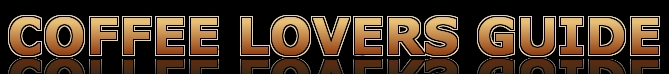 Organo Gold Announces Partnership with “Fighter of the Decade,” Manny PacquiaoPosted: 04/08/2014 By Tina WilliamsOrgano Gold, the gourmet coffee company that caters to consumers’ active lifestyles, proudly announced today it has entered into a partnership with professional boxer and popular cultural icon,Manny Pacquiao. Known globally as the “Fighter of the Decade,” Pacquiao is also admired as an entrepreneurial leader, a successful Congressman currently serving in the Congress of the Philippines, and as a prominent humanitarian.Pacquiao will showcase the OG partnership by bearing the Company logo on his attire during press and weigh-in activities for his bout with Timothy Bradley for the WBO welterweight title on April 12, 2014, at the MGM Grand in Las Vegas. The fight begins at 6pm PT. The event, “Pacquiao vs. Bradley II” is anticipated to be one of the most watched pay-per-view (PPV) events in recent HBO history.“Organo Gold is the next generation of direct selling – a minority-owned and operated global company that leverages this new age of entrepreneurism,” stated Bernardo Chua, Chief Executive Officer and Founder of Organo Gold. “Manny Pacquiao personifies the OG generation, mission and lifestyle.”“In the boxing, political and community arenas, Manny leads by example,” stated Shane Morand, Co-Founder and Global Master Distributor at Organo Gold. “The fact that he chose Organo Gold is testament to the fact that we are a global company making a global impact.”“Manny Pacquiao embodies the philosophy of Organo Gold at every level. He became interested in consuming the products, then open to the business opportunity – and in that capacity, experienced a company doing business the way business should be done,” stated Holton Buggs, Executive Vice President of Sales and Marketing at Organo Gold. “He experienced the bigger picture of the OG Family and the unique position we hold in the direct selling industry and as a global company.”Founded in 2008, Organo Gold remains focused on its mission to bring the treasures of the earth to the people of the world, with its Ganoderma-infused coffee and other products. OG meets this mission through the principles of the Napoleon Hill Foundation, with which the company has a long-standing and exclusive collaboration. Organo Gold offers its suite of products through its Independent Distributor network, and to consumers in Canada and the United States through its Coffee Connoisseur Club.